启东市天扬贸易有限公司2021年度不锈钢落地式控制柜采购项目分散采购询价公告启东市天扬贸易有限公司根据启东市政府分散采购管理的有关规定，就启东市天扬贸易有限公司2021年度不锈钢落地式控制柜采购项目进行询价(详细内容见下表)。采购需求一览表说明：一、本项目的最高限价为人民币192017.65元。供应商所报投标报价等于或超过最高限价的报价文件视为无效。二、供应商需同时具备下列资格要求：1、具备《政府采购法》第22条的规定；2、必须在中华人民共和国境内合法注册并具有独立法人资格，提供有效的营业执照；3、不接受联合体投标。三、报价注意事项： 1. 供应商获取询价公告方法：各供应商可自行从网络下载(下载网址:启东市水务集团有限公司（http://www.qdswjt.com/）。 2.报价供应商应按照本询价公告的要求编制报价文件，报价文件应对本项目提出的要求和条件作出实质性响应。否则，均被视为无效报价文件。报价包含投标报价应包括所有产品的制作、运输、保险、装卸、配件、税金（含13%增值税）、现场安装技术指导、售后服务等所有费用，即招标物交付使用前的所有费用以及免保期内的服务费用等。请各报价供应商在报价时请充分考虑各种因素。3.供应商应详细阅读询价公告的全部内容，供应商对询价公告有疑问或异议的，请在递交报价文件2日前以书面形式（加盖单位公章）递交至采购人。有关技术及需求问题，请与采购人联系。采购人：启东市天扬贸易有限公司联系人：张黎黎       联系电话：0513-68951013地址：启东市汇龙镇林洋路500号科创大楼7楼  4.报价文件构成（1）报价承诺书（按照附件一格式填写）；（2）法定代表人授权委托书及被授权人身份证复印件（法定代表人授权委托书按照附件二格式填写，非法定代表人参加投标时提交，身份证原件备查）；（3）法定代表人身份证复印件（法定代表人参加投标时提交，身份证原件备查）；（4）有效的企业法人营业执照复印件；（5）报价明细表：必须按提供的样表格式（附件四）填写报价，所有涉及报价的页面均必须加盖单位公章，否则视为无效报价文件。（6）报价货物采购要求响应表（按照附件五格式填写）（7）质保承诺书（按照附件六格式填写）；（8）疫情防控承诺书。注意：上述复印件均需加盖单位公章，否则将被视作无效报价文件。报价文件纸质一正，报价文件中必须包含上述要求提供的所有材料，否则视为无效报价文件。报价文件装订成册并密封，密封袋上标明：项目名称、报价单位名称，否则视为无效投标文件。5.报价文件递交    报价文件请于2020年 11 月 27 日上午 8:30-9:00 前密封送至启东市水务集团有限公司3号楼五楼开标室并登记（只接受直接送达），逾时则不予受理。地址：启东市南苑西路1168号国动产业园3号楼五楼开标室6.投标保证金（1）报价供应商必须交纳人民币3000元的报价保证金。报价保证金必须以现金形式提交，单独密封在一个信封内，在递交报价文件的同时交至工作人员处。不同时递交本项目的保证金，视为放弃投标资格。（2）报价供应商在投标时提供虚假资料的，经查证核实后报价单位所交的报价保证金将不予退还。  （3）报价供应商用虚假资料获得成交资格，经查实取消成交资格，其报价保证金将不予退还。  （4）报价供应商在报价截止时间后，要求撤销报价文件的，报价保证金将不予退还。  （5）报价供应商如有串标、围标行为的，经查证核实后报价保证金将不予退还。成交候选人或成交供应商如有串标、围标行为的，经查实后取消其成交资格，同时保证金不予退还。  （6）未成交的报价供应商的报价保证金将按规定予以退还（不计息）。  （7）被确定为成交的候选人，如成交无异议，报价保证金在签订合同后一个月内返还(不计息)。四、商务部分要求： 1.质量要求：供应商须提供符合采购需求、符合国家质量检测标准的合格产品。2.质保期：贰年（从验收合格之日算起）3.供货时间：供货商应根据采购人通知要求的时间、批次及时供货，不得影响供货进度。4.供货地点：启东市天扬贸易有限公司业主指定地点5.履约保证金：履约保证金金额为合同价的5%，成交供应商在成交公示结束后三个工作日内打到采购人指定账户。履约保证金在合同期满后且合同内容履约结束后一个月内退还履约保证金（不计利息）。6.约定事项：在成交供应商供货安装完毕后，采购人将组织验收小组根据询价公告和供应商报价文件对供应商所供货物进行验收。如验收时发现有参数偏离且未在报价文件中说明的，视为验收不合格。五、合同的签订及注意事项：1.成交结果将在“启东市水务集团有限公司网站（http://www.qdswjt.com/）”予以公布，公示期为一个工作日，公示期内对成交结果无异议的，将确定成交候选人为成交供应商。2.签订合同①询价公告、补充文件及成交人的投标文件等均为签订合同的依据。②成交供应商须在公示期满后一周内签订合同，否则扣除履约保证金。3.成交供应商因自身原因不能订立政府采购合同的，采购人将取消其成交资格，报价保证金不予退还。4.成交供应商因自身原因不能履行采购合同的，采购人将取消其成交资格，履约保证金不予退还。六、成交原则：符合采购需求且以有效报价中的最低报价者中标。（投标报价高于或等于最高限价的作无效标处理）。七、付款方式：本次采购量为预估量，最终结算按每次实际采购量计，供货完毕并经验收合格后，买方通知并收到卖方的发票后45天内付款100%。非长期供货商按本项目约定支付；其他按启东市天扬贸易有限公司财务规定的方式支付。以上不计利息。  启东市天扬贸易有限公司                                二0二0年十一月二十三日附件一：报价承诺书报 价 承 诺 书启东市天扬贸易有限公司：（报价单位全称）授权（姓  名）（职  务）为全权代表，参加启东市天扬贸易有限公司2021年度不锈钢落地式控制柜采购项目的有关活动，并宣布同意如下：1．我方愿意按照报价文件的全部要求进行报价（报价内容及价格以报价文件为准）。2．我方完全理解并同意放弃对公告有不明及误解的权利。3．我方将按公告的规定履行合同责任和义务。4．如果我方在报价有效期内撤回报价文件，报价保证金将不被贵方退还。5．我方同意提供按照贵方可能要求的与其报价有关的一切数据或资料，理解并同意贵方的评标办法。6．我方的报价文件自开标后60天内有效。7．与本报价有关的一切往来通讯请寄：地址：　　　　　　　　　　　　邮编：　　　　　　　　　　电话：　　　　　　　　　　　　传真：　　　　　　　　　　报价单位代表姓名：　　　　　　　　　　　职务：　　　　　　　　　　报价单位名称：　　　　　　　　　　（加盖单位公章）年     月      日　　附件二：法定代表人授权委托书法 定 代 表 人 授 权 委 托 书启东市天扬贸易有限公司：                            （单位名称） 系中华人民共和国合法企业（单位），法定地址：                          特授权          代表我公司全权办理针对启东市天扬贸易有限公司2021年度不锈钢落地式控制柜采购项目的投标，并签署全部有关文件、协议及合同。我公司对被授权人签名的所有文件负全部责任。被授权人签署的所有文件（在授权书有效期内签署的）不因授权的撤销而失效，本授权书的有效期自招标开始至合同履行完毕止。被授权人无权转委托。被授权人（签字或盖章）：     性别：   年龄：   职务：     身份证号码：　　　　　　　　　                             通讯地址：  　　　　　　　　　                             联系电话： 　　　　　　　　　                              法定代表人（签字或盖章）：　　　　　　　　　       报价单位（盖章）：　　　　　　　　　                                                              年     月    日附件三：报价明细表              报价明细表启东市天扬贸易有限公司2021年度不锈钢落地式控制柜采购项目    本报价表须机打并加盖报价单位公章，手填无效。报价单位盖章：法定代表人或被授权人（签字或盖章）：       年   月   日附件四：报价货物采购要求响应表报价货物采购要求响应表启东市天扬贸易有限公司2021年度不锈钢落地式控制柜采购项目报价单位盖章：法定代表人或被授权人（签字或盖章）：                年   月   日附件五：质保承诺书质保承诺书启东市天扬贸易有限公司：（投标人全称）授权（姓  名）（职  务）为全权代表，参加启东市天扬贸易有限公司2021年度不锈钢落地式控制柜采购项目招标的有关活动，并宣布同意如下：    1.我方承诺对本项目所有货物提供全新正品，送货时所有货物的质保期确保在      年。同时我方确保做好售后服务。 2.你方有权对我方提供的货物进行市场监管和送样检测，如出现假冒伪劣产品，停止供货，对已供货物我方将无条件给予全套更新或退货，一切经济损失由我方自负。3.在货物的有效期内，我方在接到用户单位电话通知后，将在12小时之内上门服务，并在18小时内负责解决问题。4.与本项目有关的一切往来通讯请寄：地址：　                   邮编：　　　　　　　　　电话：                   　传真：　　　　　　　　　报价单位代表：　           职务：　　　　　　　　　报价单位代表移动电话：　　　　　　　　　报价单位名称（加盖单位公章）：　　　　　　　　　                                             年    月    日　附件六：合同启东市天扬贸易有限公司2021年度不锈钢落地式控制柜采购项目购买合同采购方：启东市天扬贸易有限公司供货方：  　　　　　　　　　                    买卖双方依据中标通知书内容：采购方启东市天扬贸易有限公司（以下简称采购方）就采购方所需 　　　　　与供货方 　　　　　（以下简称供货方）签订货物供货合同。相关具体商务及技术条款如下：一、商务条款1.供货范围：采购方订购的产品清单及价格如下：			  单价：人民币元备注：①制作、运输、保险、装卸、配件、税金（含13%增值税）、现场安装技术指导、售后服务等所有费用，即招标物交付使用前的所有费用以及免保期内的服务费用等。（详见合同价格条款）。②结算货款时以采购方实际购买数量和规格为准。 2.合同价格： 合同单价中，包含了所有产品的制作、运输至施工地点、上下力资的含税单价、税费、现场安装技术指导、售后服务等所有费用，即招标物交付使用前的所有费用以及免保期内的服务费用等；但在执行合同过程中如发现有任何漏项和短缺，在发货清单中并未列入而且确实是卖方供货范围中应该有的，并且是满足合同技术协议对合同设备的性能保证值要求所必须的，均应由卖方及时补上，且不发生费用问题。3. 付款方式：本次采购量为预估量，最终结算按每次实际采购量计，供货完毕并经验收合格后，买方通知并收到卖方的发票后45天内付款100%。非长期供货商按本项目约定支付；其他按启东市天扬贸易有限公司财务规定的方式支付。以上不计利息。4.履约保证金：合同价的5%，成交供应商在成交公示结束后三个工作日内打到采购人指定账户。履约保证金在合同期满后且合同内容履约结束后一个月内退还履约保证金（不计利息）。5.交货日期、地点：合同交货期为接到采购方通知一周之内送货 ，以最后一批货物到达指定到货地点开箱验收后为准。交货地点：采购方指定地点；供货方负责货物运输，供货方发货后24小时内，应将该货物规格数量、运输方式及发货日期，以传真方式通知采购方，以便做好接货工作。6.包装与运输：6.1设备包装应按国家标准或部颁标准执行。由于包装不善引起的货物锈蚀、损坏和减少均由供货方承担；发货同时应附一份详细清单和质量合格证；6.2供货方安排运输并承担全部运输费用和运输风险以及运输所导致的事故责任。7.保险：货物本身及运输由供货方办理保险，其费用由供货方承担。8. 质保期及售后服务8.1质保期：自采购方正式正常运行之日起不少于 两 年（质保期及免费维保期在标书中注明）。8.2质保期内，因供货方所供货物的制造质量出现问题，供货方在接采购方通知后12小时内，情况紧急时8小时内,派人员赶到采购方现场，免费排除问题、及时修复或更换。如供货方逾期不予答复和处理，则视为采购方上述要求已被接受。供货方应承担采购方自行补救而发生的一切损失和费用。8.3质保期满后，出现故障时，供货方仍应按上述时限派人员赶到采购方现场，帮助排除故障、修复或更换零部件；其余按维保协议执行。8.4供货方应提供货物的最低使用年限，在此期间内，不应发生非人为操作原因的重大故障，否则，采购方有权追溯供货方的责任。9.违约责任：9.1由于不可抗拒力的原因造成无法及时供货或足量供货，双方可协商解决。违约方承担违约责任，由于法律规定的不可抗力事件造成的无法履约不承担违约责任。9.2在合同期内价格一律不得变动。因价格上涨供货方执意不发货，造成采购方的一切损失（含违约责任）由供货方全部承担，并没收合同履约保证金。9.3供货方不能按合同规定的质量要求及时间交货和提供服务时，供货方应承担单批采购标的额30%的违约金；若供货方不能按规定的时间供货，在采购方同意供货方延期交货时，供货方应向采购方付延期违约金，按每天单批采购标的额的5‰计收，直至顺延期限满时止。在供货期限内发生上述两次违约情况，扣除全额履约保证金，并解除本合同。9.4供货方在货到现场时必须通知甲方，待验收合格后方可交付。9.5供货方不能交货或不能按标书要求满足采购方技术要求，供货方应双倍返还采购方支付的货款。同时采购方保留对供货方追究由此而造成的一切经济损失。10.合同的解除和变更10.1合同生效后，双方应按照合同约定的条款共同遵守，不得随意解除和变更。若确需解除或变更合同时，要求变更的一方应及时通知对方，对方在接到通知15日内给予答复，逾期未答复则视为已同意。10.2变更或解除合同，非采购方原因，所造成的损失由供货方负责。二、技术条款1.质量检验要求：材料全部到达现场后，供货方应按采购方安排的时间派人到现场进行检验。如供货方不能按时到达现场，又无函电通知时，采购方有权检验，并对缺件、质量损坏情况做出记录，供货方应认可并负责处理。2.技术支持及售后服务：2.1供货方必须向采购方承诺技术后援支持。供货方必须合约期提供免费的技术支持，并对采购方人员进行培训。保修期满后供货方应继续提供相关技术服务。2.2供货方必须履行其投标书中的售后服务承诺。三、合同生效及其它1. 本合同有效期为   年   月   日至    年   月   日；合同经买卖双方代表签字并加盖单位公章后，即行生效。2.合同生效后，买卖双方都应严格履行合同，如出现问题双方应积极协商解决，协商不成则向南通仲裁委员会提请仲裁。3.合同在执行过程中出现的未尽事宜，双方在不违背招标文件的原则下，协商解决。协商结果以“补充协议”方式作为合同的附件，与合同具有同等效力。4.招标文件、投标书和投标书附件、中标通知书均为合同不可分割部分。5.本合同一式四份，双方各两份。附件七：图纸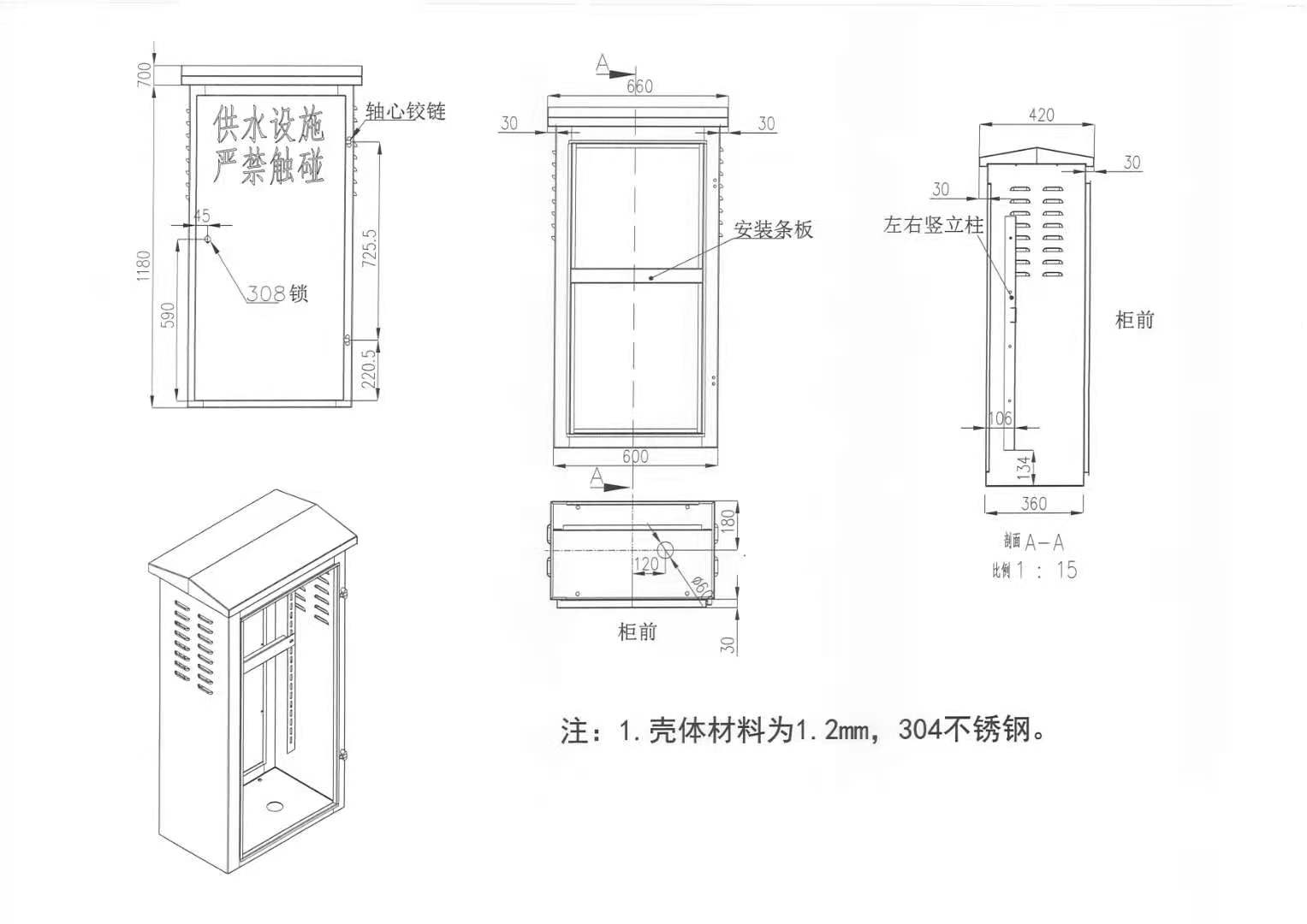 附件八：疫情防控承诺书企业疫情防控承诺书为全力维护全体人民身体健康和生命安全，有效遏制新型冠状病毒感染的肺炎疫情扩散和蔓延，本企业承诺： 1.严格按照国家、省、市、县（区）的疫情防控要求，做好本企业的疫情防控工作。 2.企业员工身体健康无异常，无发热、咳嗽、呼吸困难等症状。 3.企业员工遵守各项法律法规和公司相关疫情防控管理规定，在公司期间增强安全意识，提高防护意识，全程戴好口罩，不摘下、不漏口鼻。 4.企业内一旦发现一例确诊或疑似病例，全企业立即关停，并配合做好密切接触人员的检查、医学观察等相关工作。 以上承诺，一定认真贯彻落实，如有违反，承担相关法律责任。 承诺企业（盖章）：           承诺日期：序号名  称技术参数要求数量单位备注1不锈钢落地式控制柜1、不锈钢落地式控制柜2、不锈钢控制柜采用1.2mm厚304不锈钢，尺寸为350mm*600mm*1350mm,其他要求见附图规格（详见附件七）80套序号名  称技术参数要求数量单位单价（元）总价（元）供货期1不锈钢落地式控制柜1、不锈钢落地式控制柜2、不锈钢控制柜采用1.2mm厚304不锈钢，尺寸为350mm*600mm*1350mm,其他要求见附图规格（附件七）80套按询价公告要求执行序号货物名称采购要求报价货物详细规格参数报价设备参数响应（正偏离、满足、负偏离）备注............序号材料名称规格/型号计量单位数量单价（元）合计（元）备注1234合计采购方（章）：启东市天扬贸易有限公司地址：启东市林洋路500号法定代表人：委托代理人：日期：     年    月    日税号：开户银行：账号：电话：传真：供货方（章）：地址：法定代表人： 委托代理人：       日期：     年    月    日税号：开户银行：账号：电话：传真：               